INFORMACE O AKCI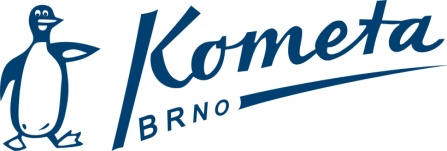 Název a místo:MČR družstev 2021 finále I. a II. ligy  – Pardubice (50m)Termín:25. - 26. 9. 2020Odjezd:Sobota 25. 9. 2021 09:00 Janáčkovo divadlo (sraz 8:50) Návrat:Neděle 26. 9. 2021 cca mezi 16 – 17 hodinou Janáčkovo divadlo NákladyKometa hradí dopravu, ubytování a týmovou večeři v sobotuStrava:V rámci ubytování v Hotelu Arnošt je zajištěna nedělní snídaně a sobotní společná večeře je v St.Patrick Original Irish Pub nedaleko bazénuRozpis závodů a přijatí:Liga MČR družstev https://vysledky.czechswimming.cz/souteze/6700Liga MČR družstev https://vysledky.czechswimming.cz/souteze/6701Termín odhlášek:Okamžitě vedoucím jednotlivých družstevVedoucí akce:Liga - KomBr muži A (Vlček - vlk.j@post.cz)Liga - KomBr ženy A (Švaňhal - radek.svanhal@czechswimming.cz)Liga - KomBr muži B (Verner – ferda80@centrum.cz)Kontakt: vedoucí akce Jiří Vlček (vlk.j@post.cz) nebo Martin VernerRůzné:Nominace do disciplín mají na starost vedoucí družstev – informujte se osobně nebo sledujte informace na Nástěnce klubového webu. Povinně – jednotné oddílové oblečení KOMETA BRNO, vyplněný selfreporting (odevzdává se vedoucímu akce)  Kvůli opatřením je rozdělen program MČR – viz nížeSobota 26.9.2020 FINÁLE - 2.liga Prezence 12:00 – 13:00 Rozplavání 13:00 – 13:40 / začátek soutěže 13:50 FINÁLE – 1.liga Prezence 16:30 – 17:00 Rozplavání 17:00 – 17:40 / začátek soutěže 17:50 Neděle 27.9.2020 FINÁLE - 2.liga Rozplavání 8:00 – 8:40 / začátek soutěže 8:50 FINÁLE – 1.liga Rozplavání 11:20 – 12:00 / začátek soutěže 12:10Poznámka:Pozdě odhlášení zaplatí veškeré náklady v rámci této akce.